AVIAN INFLUENZA RESTRICTION ZONE№ Outbreak of avian influenza virus type A1 of subtype H5 has been registered in the Ivankiv district of Kyiv region. The coordinates of the outbreak is 50.7914375, 29.9063125. Zoning was applied and restrictions were imposed by the Decision of the State Emergency Antiepizootic Commission (SEAC) of the Ivankiv district State Administration dated 24.12.2020 No. 3 and SEAC of the Borodianka district State Administration dated 24.12.2020 No. 6.The epizootic outbreak includes the roadside Leonivka - Koblytsia at a distance of about 1 km from the Leonivka village of Ivankiv district of Kyiv region, coordinates 50.7914375, 29.9063125.There are no commercial establishments for keeping and slaughtering of poultry in the epizootic outbreak.       The protection zone covers: territory around the epizootic outbreak site with radius of 3 km, including following localities: Leonivka village of Ivankiv district and Koblytsia village of Borodianka district of Kyiv region.There are no commercial establishments for keeping and slaughtering of poultry in the territory of protection zone.Surveillance zone includes the territory around the epizootic outbreak site with radius of 10 km, including following localities: Blidcha village, Kolentsi village, Zymovyshche village, Rudnia-Talska village, Sosnivka village of Ivankiv district, Talske village, Myrcha village, Stara Buda village, Velykyi Lis village, Karnyi Rih village, Mykhailivskyi small village of Borodianka district of Kyiv regio.There are no commercial establishments for keeping and slaughtering of poultry in the territory of surveillance zone.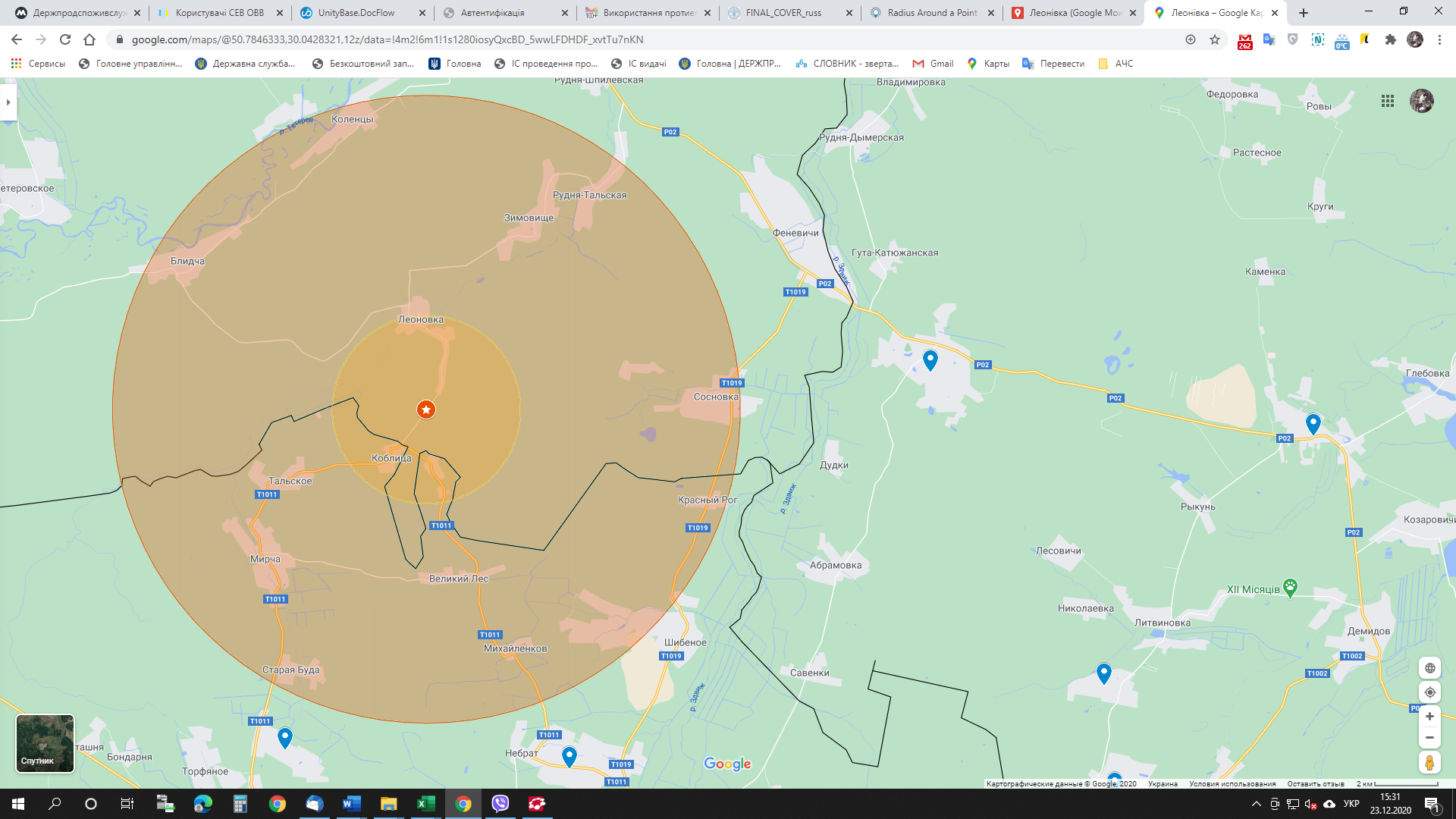 Restriction zone: 1023-241220Reason: Avian Influenza1023-241220№Registration №Operating permit №Name, Type of activity, Type of animal, GPS coordinates1.-------------------------№ Registration №Operating permit №Name, Type of activity, Type of animal, GPS coordinates1.--------------------№Registration №Operating permit №Name, Type of activity, Type оf animal, GPS coordinates1.--------------------------